Publicado en  el 14/11/2016 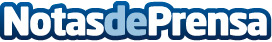 Murcia desarrolla un estudio para mejorar el control terapéutico de los pacientes con diabetesLa consejera de Sanidad, Encarna Guillén, subraya que "es necesario mejorar la adherencia al tratamiento oral en pacientes diabéticos, pues entre el 45 y el 50 por ciento de los enfermos lo incumplen". La diabetes mellitus tipo 2 es una enfermedad metabólica y en la Región de Murcia hay más de 100.000 personas diagnosticadas con esta patología, de las que más de 550 son menores de 14 añosDatos de contacto:Nota de prensa publicada en: https://www.notasdeprensa.es/murcia-desarrolla-un-estudio-para-mejorar-el Categorias: Medicina Murcia Ciberseguridad http://www.notasdeprensa.es